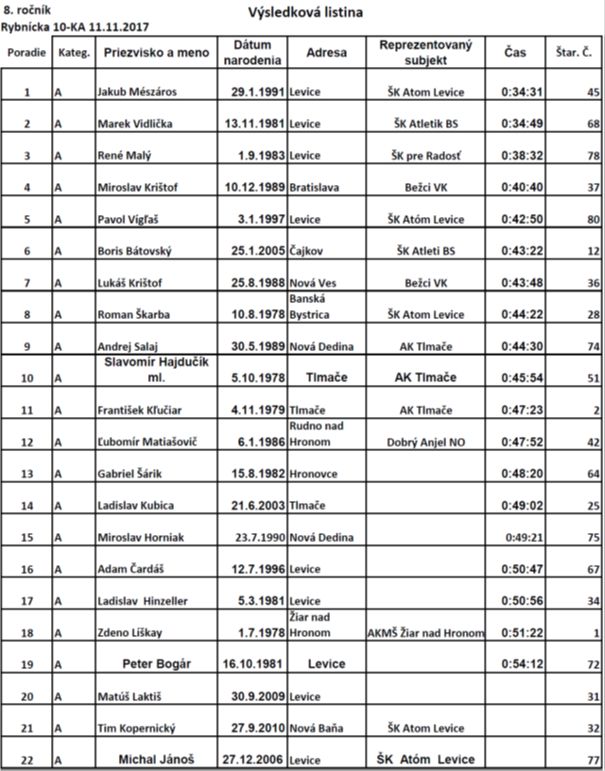 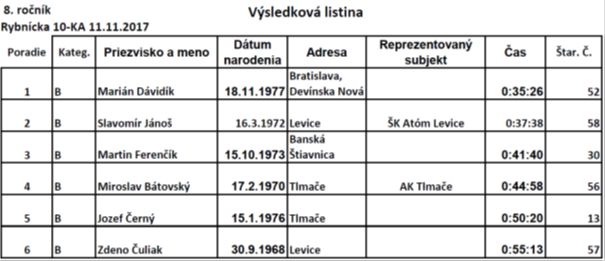 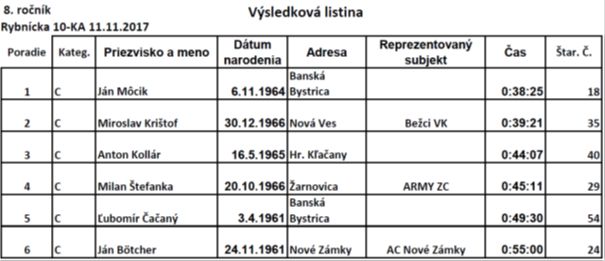 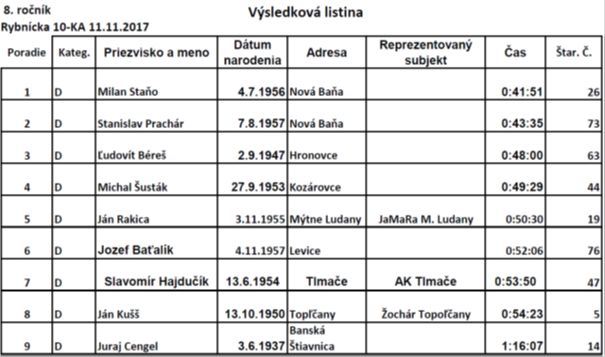 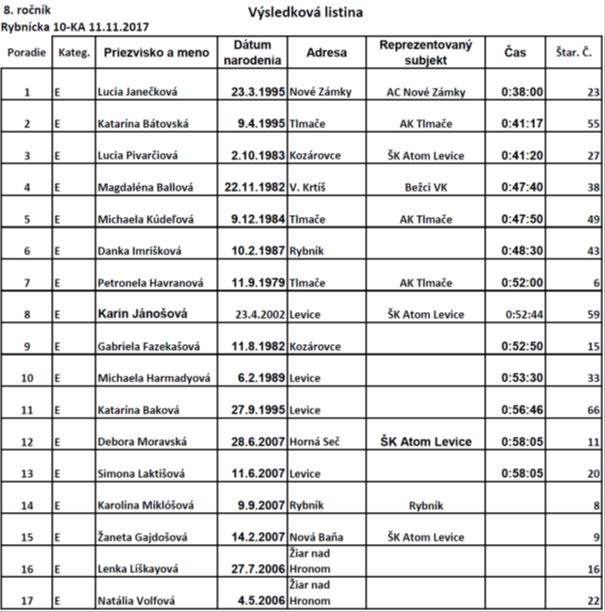 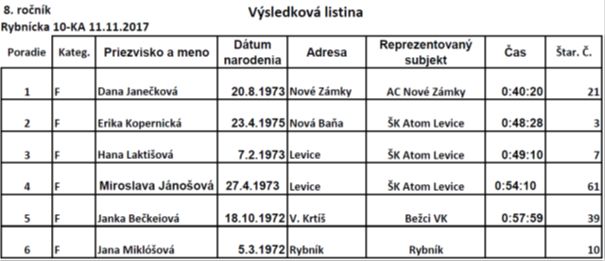 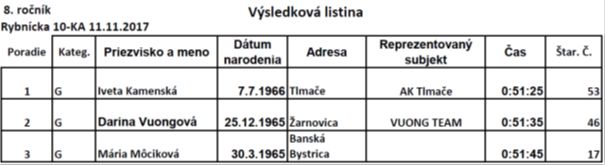 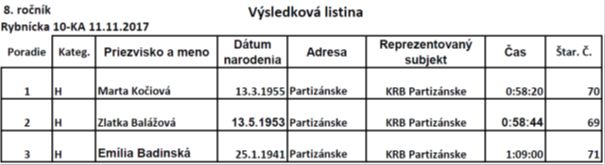 Zdroj: https://sk-sk.facebook.com/Obec.Rybnik.Levice/